BallouneFait par Zachary Gilbert et Félix-Antoine JacquesBalloune Rouge = MarsBalloune Blanc = LuneBalloune Bleu = Terre#1. La terre doit avoir un diamètre de 20 cm la balloune n’est pas parfaitement sphérique, la terre non-plus. Mars 11 cm#2. Détermine le diamètre de la lune et de mars Moon Lune 5 cm#3. Soufflez les ballons #4. Prenez en photos les 3 ballounes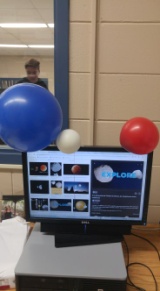 #5. Évaluez la distance Terre-Lune 384 000 km #6. Évaluez distance Terre-Mars 7 800 000 km#7. Les astronautes d’Apollo on été sur la lune combien de temps ça prend sur la lune? 3-4 jours#8 Évaluez le temps qu.à pris la sonde Mars patfinder pour s’y rendre? 6 mois aller-retour 2 ans#9. Trouvez des images de photo de Démos ( Deux lunes de mars)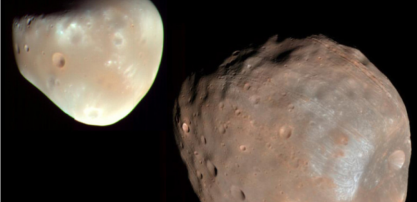 